To są zadania z ćwiczeniówki, kto ma  książkę uzupełnia str.25, pozostałe dzieci jeśli mają taką możliwość wykonują ćwiczenia na wydrukowanej kartce lub w zeszycie skrótowo, czyli zapisują tylko same działania. W przypadku zadań: pytanie, obliczenie i odpowiedź.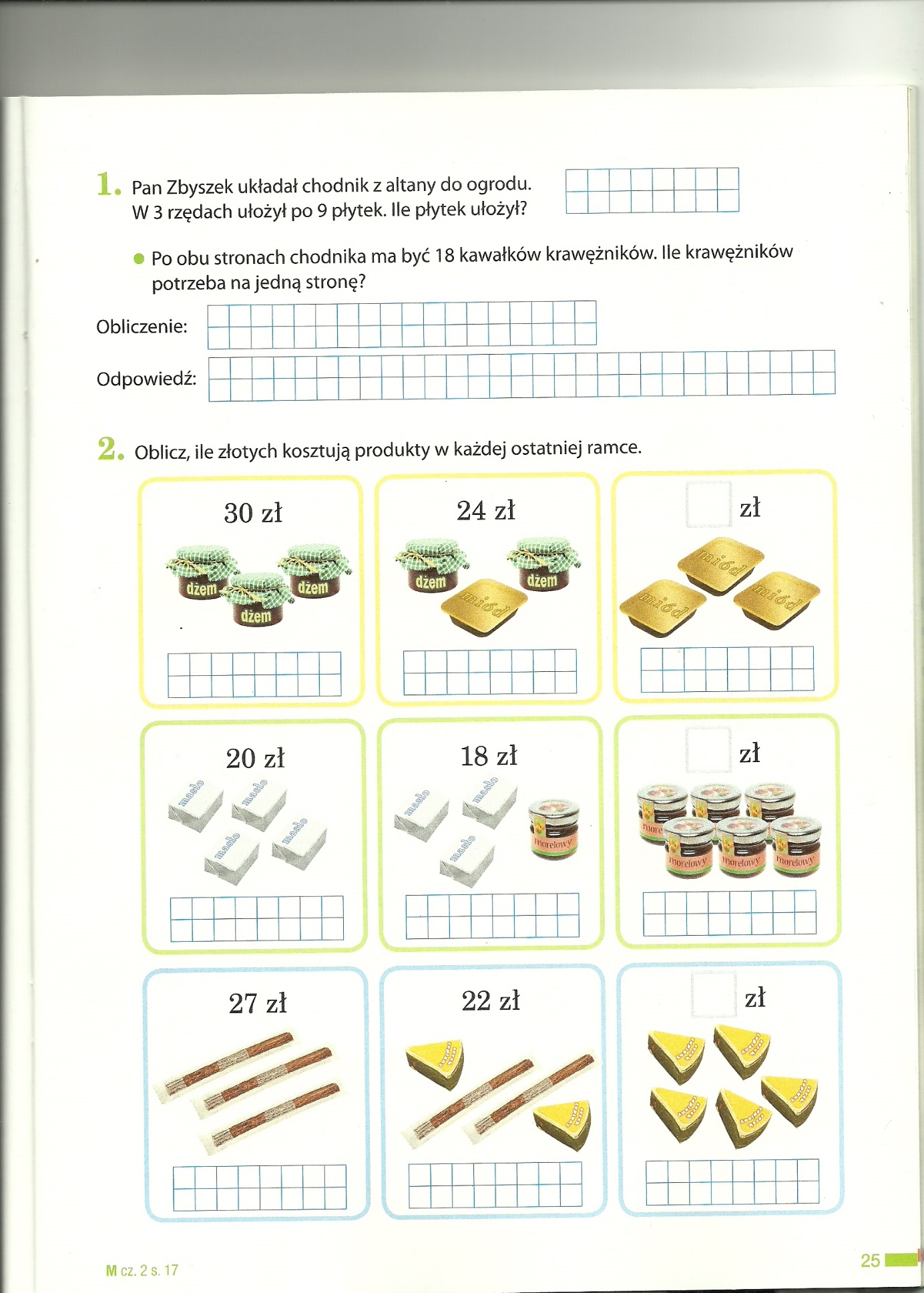 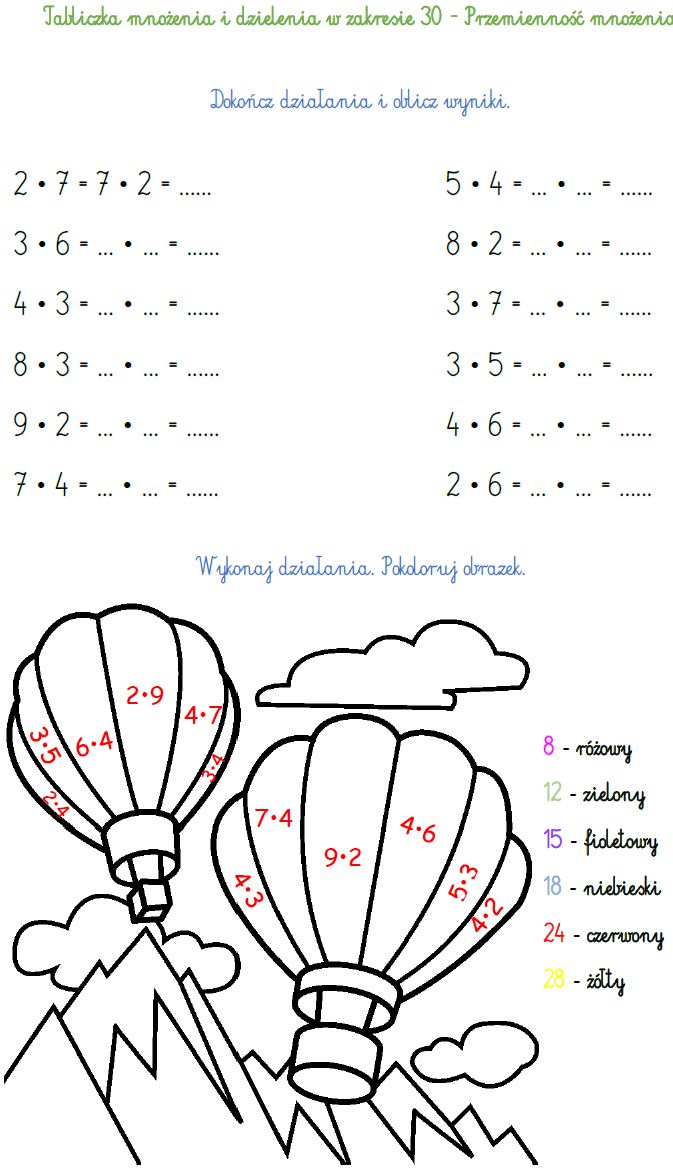 Pozdrawiam moich super Uczniów!  Do zobaczenia w szkole  Marta Farys